ΑΙΤΗΣΗ ΕΙΣΑΓΩΓΗΣΙ. Προσωπικές ΠληροφορίεςΗ συμπλήρωση όλων των πεδίων είναι απαραίτητη1. ΣΤΟΙΧΕΙΑ ΤΑΥΤΟΤΗΤΑΣΕπώνυμο					ΌνομαΌνομα Πατέρα				Όνομα ΜητέραςΗμερομηνία Γέννησης (HH/ΜΜ/ΕΕΕΕ)		Αρ. Ταυτότητας ή Διαβατηρίου2. ΣΤΟΙΧΕΙΑ ΕΠΙΚΟΙΝΩΝΙΑΣ					                    3. ΠΡΟΣΘΕΤΕΣ ΠΛΗΡΟΦΟΡΙΕΣII.  Βασικός Τίτλος ΣπουδώνΑφήστε κενή την ημερομηνία και το βαθμό αποφοίτησης εάν είστε τελειόφοιτος.4. ΣΤΟΙΧΕΙΑ ΑΝΩΤΑΤΟΥ ΕΚΠΑΙΔΕΥΤΙΚΟΥ ΙΔΡΥΜΑΤΟΣΟνομασία ΑΕΙ							ΤμήμαΤίτλος Σπουδών (Πτυχίο/Δίπλωμα)		Ημερομηνία Εισαγωγής			Ημερομηνία Αποφοίτησης			Βαθμός ΑποφοίτησηςIII.  Αποδεικτικό Γνώσης Αγγλικής ΓλώσσαςΑναφερθείτε μόνο στο ανώτερο (από όσα πιθανόν έχετε).5. ΕΠΑΡΚΕΙΑ ΑΓΓΛΙΚΗΣ ΓΛΩΣΣΑΣΤίτλος Πτυχίου								       Έτος ΑπόκτησηςΙV. Συστάσεις6. ΣΤΟΙΧΕΙΑ ΣΥΣΤΗΝΟΝΤΟΣΟνοματεπώνυμο				Θέση/Τίτλος/Βαθμίδα 							e-mailΟνοματεπώνυμο				Θέση/Τίτλος/Βαθμίδα 							e-mailΥποχρεωτικά ΣυνημμέναΤα παρακάτω δικαιολογητικά πρέπει οπωσδήποτε να υποβληθούν μαζί με την αίτησή σας. Σημειώστε ‘Χ’ δίπλα από κάθε δικαιολογητικό που συνυποβάλλετε.[     ]	ΑΝΑΛΥΤΙΚΟ ΒΙΟΓΡΑΦΙΚΟ ΣΗΜΕΙΩΜΑ.[     ]	ΠΕΡΙΓΡΑΦΗ ΣΚΟΠΟΥ & ΚΙΝΗΤΡΩΝ.[     ]	ΑΝΤΙΓΡΑΦO (ΒΑΣΙΚΟΥ) ΤΙΤΛOY ΣΠΟΥΔΩΝ. Σε περίπτωση που πρόκειται για τίτλο αλλοδαπής, απαιτείται το νόμιμα μεταφρασμένο και επικυρωμένο αντίγραφο μαζί με την απόφαση αναγνώρισης από το ΔΙΚΑΤΣΑ/ΔΟΑΤΑΠ. Οι τελειόφοιτοι φοιτητές υποβάλουν σχετική Υπεύθυνη Δήλωση.[     ]	ΠΙΣΤΟΠΟΙΗΤΙΚΟ ΑΝΑΛΥΤΙΚΗΣ ΒΑΘΜΟΛΟΓΙΑΣ (ΜΕ ΒΑΘΜΟ ΠΤΥΧΙΟΥ). Σε περίπτωση που αφορά τίτλο αλλοδαπής, απαιτείται το νόμιμα μεταφρασμένο και επικυρωμένο αντίγραφο.[     ]	ΠΑΡΑΡΤΗΜΑ ΔΙΠΛΩΜΑΤΟΣ, εάν έχει χορηγηθεί.[     ]	ΑΠΟΔΕΙΚΤΙΚΟ ΓΝΩΣΗΣ ΤΗΣ ΑΓΓΛΙΚΗΣ ΓΛΩΣΣΑΣ.Ειδικά ΠροσόνταΑνάλογα με τα επιπλέον προσόντα σας, σημειώστε ‘Χ’ δίπλα από κάθε προσόν που διαθέτετε και συνυποβάλλετε τα αντίστοιχα δικαιολογητικά.[     ]	ΠΙΣΤΟΠΟΙΗΤΙΚΟ ΚΑΤΕΥΘΥΝΣΗΣ ΠΡΟΠΤΥΧΙΑΚΩΝ ΣΠΟΥΔΩΝ, εάν υπάρχει.[     ]	ΠΕΡΙΛΗΨΗ ΠΤΥΧΙΑΚΗΣ ΕΡΓΑΣΙΑΣ ΚΑΙ ΑΝΤΙΓΡΑΦΟ ΕΞΩΦΥΛΛΟΥ.[     ]	ΕΠΙΣΤΗΜΟΝΙΚΕΣ ΔΗΜΟΣΙΕΥΣΕΙΣ.[     ]	ΣΥΣΤΑΤΙΚΕΣ ΕΠΙΣΤΟΛΕΣ [     ]	ΤΙΤΛΟΥΣ ΣΠΟΥΔΩΝ (ΕΚΤΟΣ ΤΟΥ ΒΑΣΙΚΟΥ). Καταθέστε αντίγραφα των επιπλέον τίτλων σπουδών που κατέχετε ΜΕ ΑΝΑΛΥΤΙΚΕΣ ΒΑΘΜΟΛΟΓΙΕΣ ΚΑΙ ΠΑΡΑΡΤΗΜΑ ΔΙΠΛΩΜΑΤΟΣ (όπου υπάρχουν). Σε περίπτωση που πρόκειται για τίτλους αλλοδαπής, απαιτούνται τα νόμιμα μεταφρασμένα και επικυρωμένα αντίγραφα μαζί με τις αποφάσεις αναγνώρισης.[     ]	ΑΠΟΔΕΙΚΤΙΚΑ ΓΝΩΣΗΣ ΞΕΝΩΝ ΓΛΩΣΣΩΝ (ΕΚΤΟΣ ΤΗΣ ΑΓΓΛΙΚΗΣ).[     ]	ΑΛΛΑ (ΑΝΑΦΕΡΕΤΕ). Π.χ. αποδεικτικά στοιχεία για υποτροφίες,, βραβεία σε διαγωνισμούς μαθηματικών, συμμετοχής στο πρόγραμμα Erasmus,,  αντίγραφα αποδεικτικών επαγγελματικής  εμπειρίας, ςκ.λπ.…………………………………………………………………………………………………………………………………..…………………………………………………………………………………………………………………………………..Υπογραφή ΥποψήφιουΔηλώνω ότι οι πληροφορίες που δίνονται σ’ αυτή την αίτηση είναι ακριβείς και αληθείς.Υπογραφή							ΗμερομηνίαΓια την συμπλήρωση της αίτησης:Διαβάστε όλες τις οδηγίες που δίνονται ανωτέρω αλλά και στην Πρόσκληση Εκδήλωσης Ενδιαφέροντος για το πρόγραμμα.Όλα τα στοιχεία σας παρακαλούμε να συμπληρωθούν με κεφαλαία.Συμπληρώστε την αίτηση κατά προτίμηση ηλεκτρονικά, αλλιώς, το δυνατόν καθαρά χειρόγραφα.Για την ηλεκτρονική συμπλήρωσή της αίτησης χρησιμοποιήστε τη γραμματοσειρά Arial μεγέθους 10pt, χωρίς καμία άλλη μορφοποίηση κειμένου (bold, italic, underline).Τα δικαιολογητικά των υποψηφίων οι οποίοι δεν εισήχθησαν στο πρόγραμμα δεν επιστρέφονται (καταστρέφονται μετά την πάροδο τριών (3) μηνών από την ημερομηνία ανακοίνωσης των αποτελεσμάτων). ΕΛΛΗΝΙΚΗ ΔΗΜΟΚΡΑΤΙΑ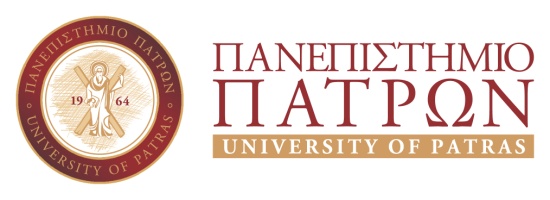 ΠΡΟΓΡΑΜΜΑ ΜΕΤΑΠΤΥΧΙΑΚΩΝ ΣΠΟΥΔΩΝΤΜΗΜΑΤΟΣ ΜΑΘΗΜΑΤΙΚΩΝ«ΘΕΩΡΗΤΙΚΑ ΚΑΙ ΕΦΑΡΜΟΣΜΕΝΑ ΜΑΘΗΜΑΤΙΚΑ»